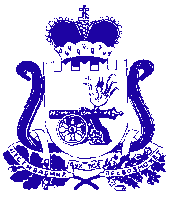 АДМИНИСТРАЦИЯ МУНИЦИПАЛЬНОГО ОБРАЗОВАНИЯ«КАРДЫМОВСКИЙ РАЙОН» СМОЛЕНСКОЙ ОБЛАСТИП О С Т А Н О В Л Е Н И Еот  21.04. 2014        №  0291В соответствии со статьей 179,179.3 Бюджетного кодекса Российской Федерации, руководствуясь Федеральным законом "Об общих принципах организации местного самоуправления в Российской Федерации", в соответствии с постановлением Администрации муниципального образования «Кардымовский район» Смоленской области от 02.08.2013 г № 0502 «Об утверждении порядка принятия решений о разработке муниципальных программ, их формирования и реализации в муниципальном образовании «Кардымовский район» Смоленской области» Администрация муниципального образования «Кардымовский район» Смоленской областип о с т а н о в л я е т: 1. Утвердить прилагаемую муниципальную программу «Развитие водохозяйственного комплекса на территории муниципального образования «Кардымовский район» Смоленской области» на 2014-2020 годы».2. Признать утратившим силу Постановление Администрации муниципального образования «Кардымовский район» Смоленской области от 26.08.13 № 0538 «Об утверждении долгосрочной муниципальной целевой программы «Развитие водохозяйственного комплекса на территории муниципального образования «Кардымовский район» Смоленской области» на 2013-2020 годы».3.  Опубликовать настоящее постановление в Кардымовской районной газете «Знамя труда».4. Контроль исполнения настоящего постановления возложить на заместителя Главы Администрации муниципального образования «Кардымовский район» Смоленской области С.В. Ануфриева. 5. Настоящее постановление вступает в законную силу со дня его подписания.УТВЕРЖДЕНА                                               постановлением Администрациимуниципального образования «Кардымовский район» Смоленской области                                               от 21.04.2014  № 0291МУНИЦИПАЛЬНАЯ программа «Развитие водохозяйственного комплекса на территории муниципального образования «Кардымовский район» Смоленской области» на 2014-2020 годып. Кардымово, 2014П А С П О Р Тмуниципальной программы Раздел 1. Содержание проблемы и обоснование необходимости ее решения программно-целевым методом.Необходимость в создании глобальных защитных систем от наводнений на территории муниципального образования «Кардымовский район» Смоленской области отсутствует, но локальные системы защиты территорий необходимы. В настоящее время в районе насчитывается 8 гидротехнических сооружений, большинство из которых имеет сроки эксплуатации 30 лет и более. Техническое состояние гидротехнических сооружений ежегодно ухудшается, и более половины представляют опасность для объектов экономики и населения района при аварийных ситуациях, особенно в период весеннего половодья и дождевых паводков. Также следует учитывать, что в случае разрушения гидротехнического сооружения население лишается единственного места отдыха и пожарного водоема. В целях предотвращения возникновения чрезвычайных ситуаций и приведения гидротехнических сооружений в надлежащее состояние необходимо проведение их капитального ремонта, что предполагает расходы бюджетов разных уровней в течение длительного периода времени и не может быть решено в пределах одного финансового года.Программа предусматривает мероприятия по капитальному ремонту гидротехнических сооружений, включенных в указанный перечень. Реализация мероприятий Программы позволит обеспечить улучшение качества жизни населения и состояния окружающей среды, гарантировать обеспечение защиты населения и объектов экономики от чрезвычайных ситуаций природного и техногенного характера.Таким образом, решение указанных проблем наиболее эффективно с использованием программно-целевого метода.Ресурсы поверхностных водТип питания рек Смоленской области – преимущественно снеговой, с участием дождевого  подземного стока. В соответствии с этим, распределение стока в течение года крайне неравномерно: во время весеннего половодья на реках проходит от 60 % до 90 % годового стока. В это время питание рек – исключительно подземное. Поэтому, с точки зрения использования поверхностных водных объектов, лимитирующий период представляют собой зима и лето. На территории муниципального образования «Кардымовский район»протекает 5 крупных рек. Самая крупная река Днепр протяженностью более 2000 км.  Притоки Днепра – р. Большой Вопец, Малый Вопец, Хмость, Орлея, Устром.Ресурсы поверхностных вод используются в следующих целях:хозяйственно-бытовых;промышленных;транспортных;орошения сельскохозяйственных полей;рыболовных;рекреационных.Возможность использования речных ресурсов в тех или иных целях определяется основными гидрологическими характеристиками водотоков.     Ресурсы подземных водПодавляющее большинство потребителей (порядка 90 %) получают услугу водоснабжения от МУП «УК «Жилищник»». На  территории  Кардымовского района  расположены 43 рабочих и 16 резервных скважин,     протяженность водоводов и водопроводных сетей , в т. ч.  в Кардымовском городском поселении   .  Хозяйственно-питьевое водоснабжение района  производится из артезианских скважин через башни Рожновского, а в п. Кардымово из скважин вода поступает в резервуары. Из резервуаров питьевая вода насосной станцией второго подъема через магистральные водоводы подается в разводящие водопроводные сети к потребителям.При существующей численности населения рай	она обеспеченность ресурсами питьевых подземных вод составляет порядка 7,73 м3/сутки на 1 человека.В процессе обследования водозаборов отмечаются характерные в целом по району нарушения:- отсутствие лицензии на  пользование недрами;- эксплуатация водозаборов на неутвержденных запасах;-неудовлетворительное состояние устьев водозаборных скважин (устья не эксплуатирующихся скважин открыты);- отсутствие водоизмерительной аппаратуры (водомерных счетчиков, уровнемеров), а также условий измерения уровней воды в скважинах (пьезометров, либо отверстий в опорных плитах);- отсутствие контроля и оценки качества подземных вод – это одна из наиболее актуальных проблем в системе организации водопользования.В связи с тем, что питьевое централизованное водоснабжение населения муниципального образования «Кардымовский район» Смоленской области базируется на подземных водах, необходимо особое внимание уделить качественному составу подземных вод и в первую очередь выявить очаги природного и техногенного загрязнений.Появление основной массы очагов и источников загрязнения обусловлено неудовлетворительным техническим состоянием скважин и ветхостью водопроводных сетей, а также отсутствием очистных сооружений. Загрязненные сточные воды сбрасываются на рельеф и загрязняют водоемы и четвертичные водоносные горизонты. В целях сохранения природной чистоты пресных подземных вод необходимо, прежде всего, ликвидировать главнейшие факторы их загрязнения - бесхозные скважины (на территории района - 54 шт.).Раздел 2. Цели, задачи и целевые показатели Программы.Основными целями Программы являются:1. Гарантированное обеспечение водными ресурсами устойчивого социально-экономического   развития Кардымовского района Смоленской области;                              2. Обеспечение защищенности населения и объектов экономики от наводнений и иного негативного воздействия вод;                                 3. Восстановление водных объектов до состояния, обеспечивающего экологически благоприятные условия жизни населения.                         Для достижения поставленных целей планируется решить следующие задачи:1. Гарантированное обеспечение водными ресурсами:                              1.1.Проведение работ по ликвидационному тампонажу бесхозяйных подземных водозаборных скважин; 2. Защита от негативного воздействия вод населения и объектов экономики:                           2.1. Капитальный ремонт ГТС - проведение проектно-изыскательских работ, разработка проектно-сметной документации и прохождение государственной экспертизы проектно-сметной документации на капитальный ремонт гидротехнических сооружений;3. Восстановление и экологическая реабилитация водных объектов (природоохранные мероприятия):3.1. Мониторинг водных объектов.      Целевые  показатели, позволяющие оценить ход реализации ведомственной целевой программы, указаны в приложение №1 к Программе.Раздел 3. Перечень программных мероприятий.Раздел 4. Обоснование ресурсного обеспечения программы.Реализация Программы предусматривается за счет  средств районного бюджета. Общий объем финансирования Программы составляет 403,658 тыс. рублей, в том числе по годам:	2014 год – 403,658 тыс. рублей в том числе средства районного бюджета 0 тыс. рублей, внебюджетные средства 403,658 тыс. рублей.	2015 год – 0  тыс. рублей;	2016 год -  0  тыс. рублей2017 год – 0  тыс. рублей;2018 год -  0  тыс. рублей2019 год – 0  тыс. рублей;2020 год -  0  тыс. рублей.Объемы финансирования мероприятий Программы подлежат ежегодному уточнению с учетом с учетом складывающейся экономической ситуации по всем направлениям, а также объемом районного бюджета на соответствующий финансовый год, предусматривающих средства на реализацию ПрограммыРаздел 5. Механизм реализации программы.Механизм реализации Программы – это система скоординированных по срокам и объему финансирования мероприятий, обеспечивающих достижение намеченных результатов.Исполнителями Программы являются структурные подразделения Администрации муниципального образования «Кардымовский район» Кардымовского района и муниципальные бюджетные учреждения.      Исполнители Программы несут ответственность за качественное и своевременное исполнение программных мероприятий, целевое и рациональное использование выделяемых на их реализацию бюджетных средств.      Управление Программой осуществляет заказчик Программы.Заказчик Программы:- обеспечивает реализацию Программы и её финансирование;- осуществляет координацию деятельности её исполнителей и участников;- представляет в установленном порядке предложения по уточнению перечня мероприятий Программы на очередной финансовый год;- осуществляет мониторинг результатов реализации мероприятий Программы;- осуществляет формирование аналитической информации о реализации мероприятий Программы;- контролирует целевое и эффективное использование выделенных бюджетных средств;- осуществляет подготовку и предоставление ежегодных отчетов о реализации Программы;- организует размещение на интернет-сайте текста Программы и информацию о результатах её реализации.      Порядок финансирования мероприятий программы из средств районного бюджета осуществляется путем выделения средств с последующим перечислением исполнителям конкретных мероприятий  в установленном законом порядке.Корректировка программных мероприятий и их ресурсного обеспечения в ходе реализации Программы осуществляется путем внесения изменений в Программу и оформляется Постановлением Администрации муниципального образования «Кардымовский район».Контроль за реализацией Программы осуществляется Заместителем Главы  Администрации муниципального образования «Кардымовский район».Об утверждении муниципальной программы  «Развитие водохозяйственного комплекса на территории муниципального образования «Кардымовский район» Смоленской области» на 2014-2020 годы»Глава Администрации муниципального образования «Кардымовский район» Смоленской областиО.В. ИвановНаименование ПрограммыМуниципальная программа «Развитие водохозяйственного комплекса на территории муниципального образования «Кардымовский район» Смоленской области» на 2014-2020 годы (далее - Программа)Основание для  разработки  программы
Постановление Администрации Смоленской области от 21.09.2012 N 689 (ред. от 08.11.2013) "Об утверждении долгосрочной областной целевой программы "Развитие водохозяйственного комплекса Смоленской области" на 2013 - 2020 годы"Заказчик ПрограммыАдминистрация муниципального образования «Кардымовский район» Смоленской областиРазработчики ПрограммыОтдел строительства и коммуникаций Администрации муниципального образования «Кардымовский район» Смоленской областиЦели и задачи программы             цели Программы:                                  1. Гарантированное обеспечение водными ресурсами устойчивого социально-экономического   развития Кардымовского района Смоленской области;                              2. Обеспечение защищенности населения и объектов экономики от наводнений и иного негативного воздействия вод;                                 3. Восстановление водных объектов до состояния, обеспечивающего экологически благоприятные условия жизни населения.                         Задачи Программы:  1. Гарантированное обеспечение водными ресурсами:                              -проведение инвентаризации бесхозяйных подземных водозаборных сооружений, разработка проектов по ликвидационному тампонажу бесхозяйных подземных водозаборных скважин;-проведение работ по ликвидационному тампонажу бесхозяйных подземных водозаборных скважин; 2. Защита от негативного воздействия вод населения и объемов экономики:                           - восстановление сооружений инженерной защиты;                               - капитальный ремонт ГТС - проведение проектно-изыскательских работ, разработка проектно-сметной документации и прохождение государственной экспертизы проектно-сметной документации на капитальный ремонт гидротехнических сооружений;- капитальный ремонт ГТС - проведение проектно-изыскательских работ, разработка проектно-сметной документации и прохождение государственной экспертизы проектно-сметной документации на капитальный ремонт гидротехнических сооружений находящихся в собственности муниципального образования «Кардымовский район» Смоленской области; - осуществление капитального ремонта гидротехнических сооружений, находящихся в собственности муниципального образования «Кардымовский район» Смоленской области, и бесхозяйныхгидротехнических сооружений, а также ликвидация бесхозяйных гидротехнических сооружений;         3. восстановление и экологическая реабилитация водных объектов (природоохранные мероприятия):- экологическая реабилитация водных объектов (природоохранные мероприятия);- мониторинг водных объектов.Целевые показатели программы        количество затампонированных бесхозяйных артезианских скважин;                            -численность населения, надежность обеспечения водными ресурсами которого повышена;             -увеличение доли населения, проживающего на подверженных негативному воздействию вод территориях, защищенного в результате проведения мероприятий по повышению защищенности    от негативного воздействия вод, в общем количестве населения, проживающего на таких территориях (рассчитывается как разница процентов на  конец 2013 года и процентов на конец 2020 года);       -протяженность новых и реконструированных сооружений инженерной защиты и берегоукрепления;-количество гидротехнических сооружений, приведенных в безопасное техническое состояние; -увеличение доли гидротехнических сооружений, приведенных в безопасное техническое состояние, в общем количестве гидротехнических сооружений с неудовлетворительным и опасным уровнем безопасности;                                      -численность населения, экологические условия проживания которого будут улучшены в результате реализации мероприятий по восстановлению   и экологической реабилитации водных объектов;      -протяженность восстановленных и экологически реабилитированных водных объектов;               -площадь восстановленных и экологически реабилитированных водных объектовСроки и этапы реализации программы  2014 - 2020 годы                                      Объемы  и  источники  финансирования
программы                           Общий объем финансирования Программы составляет 403,658 тыс. рублей, в том числе по годам:	2014 год – 403,658 тыс. рублей в том числе средства районного бюджета 0 тыс. рублей, внебюджетные средства 403,658 тыс. рублей.2015 год – 0  тыс. рублей;2016 год -  0  тыс. рублей2017 год – 0  тыс. рублей;2018 год -  0  тыс. рублей2019 год – 0  тыс. рублей;2020 год -  0  тыс. рублей.№п/пНаименование мероприятияСрок реализацииИсполнительОбъем финансирования (руб.)Объем финансирования (руб.)Объем финансирования (руб.)Объем финансирования (руб.)Источник финансирования№п/пНаименование мероприятияСрок реализацииИсполнительвсегов том числе по годамв том числе по годамв том числе по годамИсточник финансирования№п/пНаименование мероприятияСрок реализацииИсполнительвсего201420152016Источник финансирования123456789Цель 1. Гарантированное обеспечение водными ресурсами устойчивого социально-экономического   развития Кардымовского района Смоленской областиЦель 1. Гарантированное обеспечение водными ресурсами устойчивого социально-экономического   развития Кардымовского района Смоленской областиЦель 1. Гарантированное обеспечение водными ресурсами устойчивого социально-экономического   развития Кардымовского района Смоленской областиЦель 1. Гарантированное обеспечение водными ресурсами устойчивого социально-экономического   развития Кардымовского района Смоленской областиЦель 1. Гарантированное обеспечение водными ресурсами устойчивого социально-экономического   развития Кардымовского района Смоленской областиЦель 1. Гарантированное обеспечение водными ресурсами устойчивого социально-экономического   развития Кардымовского района Смоленской областиЦель 1. Гарантированное обеспечение водными ресурсами устойчивого социально-экономического   развития Кардымовского района Смоленской областиЦель 1. Гарантированное обеспечение водными ресурсами устойчивого социально-экономического   развития Кардымовского района Смоленской областиЦель 1. Гарантированное обеспечение водными ресурсами устойчивого социально-экономического   развития Кардымовского района Смоленской областиЗадача 1. Гарантированное обеспечение водными ресурсамиЗадача 1. Гарантированное обеспечение водными ресурсамиЗадача 1. Гарантированное обеспечение водными ресурсамиЗадача 1. Гарантированное обеспечение водными ресурсамиЗадача 1. Гарантированное обеспечение водными ресурсамиЗадача 1. Гарантированное обеспечение водными ресурсамиЗадача 1. Гарантированное обеспечение водными ресурсамиЗадача 1. Гарантированное обеспечение водными ресурсамиЗадача 1. Гарантированное обеспечение водными ресурсами1.1Разработка нормативно-правовых актов направленных на Формирование организационного, финансового и контрольного механизмов, обеспечивающих создание условий для гарантированного обеспечения водными ресурсами населения2014-2016 г.г.Администрация муниципального образования «Кардымовский район» Смоленской области00001.2Проведение работ по ликвидационному тампонажу бесхозяйных подземных водозаборных скважин2014 г.Администрация муниципального образования «Кардымовский район» Смоленской области403,658403,65800Внебюджетные средстваИтого:в том числе:Итого:в том числе:Итого:в том числе:Итого:в том числе:403,658403,65800средства районного бюджетасредства районного бюджетасредства районного бюджетасредства районного бюджета0000Внебюджетные средстваВнебюджетные средстваВнебюджетные средстваВнебюджетные средства403,658403,65800Цель 2. Обеспечение защищенности населения и объектов экономики от наводнений и иного негативного воздействия водЦель 2. Обеспечение защищенности населения и объектов экономики от наводнений и иного негативного воздействия водЦель 2. Обеспечение защищенности населения и объектов экономики от наводнений и иного негативного воздействия водЦель 2. Обеспечение защищенности населения и объектов экономики от наводнений и иного негативного воздействия водЦель 2. Обеспечение защищенности населения и объектов экономики от наводнений и иного негативного воздействия водЦель 2. Обеспечение защищенности населения и объектов экономики от наводнений и иного негативного воздействия водЦель 2. Обеспечение защищенности населения и объектов экономики от наводнений и иного негативного воздействия водЦель 2. Обеспечение защищенности населения и объектов экономики от наводнений и иного негативного воздействия водЦель 2. Обеспечение защищенности населения и объектов экономики от наводнений и иного негативного воздействия водЗадача 1. Капитальный ремонт ГТС - проведение проектно-изыскательских работ, разработка проектно-сметной документации и прохождение государственной экспертизы проектно-сметной документации на капитальный ремонт гидротехнических сооруженийЗадача 1. Капитальный ремонт ГТС - проведение проектно-изыскательских работ, разработка проектно-сметной документации и прохождение государственной экспертизы проектно-сметной документации на капитальный ремонт гидротехнических сооруженийЗадача 1. Капитальный ремонт ГТС - проведение проектно-изыскательских работ, разработка проектно-сметной документации и прохождение государственной экспертизы проектно-сметной документации на капитальный ремонт гидротехнических сооруженийЗадача 1. Капитальный ремонт ГТС - проведение проектно-изыскательских работ, разработка проектно-сметной документации и прохождение государственной экспертизы проектно-сметной документации на капитальный ремонт гидротехнических сооруженийЗадача 1. Капитальный ремонт ГТС - проведение проектно-изыскательских работ, разработка проектно-сметной документации и прохождение государственной экспертизы проектно-сметной документации на капитальный ремонт гидротехнических сооруженийЗадача 1. Капитальный ремонт ГТС - проведение проектно-изыскательских работ, разработка проектно-сметной документации и прохождение государственной экспертизы проектно-сметной документации на капитальный ремонт гидротехнических сооруженийЗадача 1. Капитальный ремонт ГТС - проведение проектно-изыскательских работ, разработка проектно-сметной документации и прохождение государственной экспертизы проектно-сметной документации на капитальный ремонт гидротехнических сооруженийЗадача 1. Капитальный ремонт ГТС - проведение проектно-изыскательских работ, разработка проектно-сметной документации и прохождение государственной экспертизы проектно-сметной документации на капитальный ремонт гидротехнических сооруженийЗадача 1. Капитальный ремонт ГТС - проведение проектно-изыскательских работ, разработка проектно-сметной документации и прохождение государственной экспертизы проектно-сметной документации на капитальный ремонт гидротехнических сооружений2.1Капитальный ремонт ГТС - проведение проектно-изыскательских работ, разработка проектно-сметной документации и прохождение государственной экспертизы проектно-сметной документации на капитальный ремонт гидротехнических сооружений находящихся в собственности муниципального образования «Кардымовский район» Смоленской области2014-2016 г.Администрация муниципального образования «Кардымовский район» Смоленской области00002.2Осуществление капитального ремонта гидротехнических бесхозяйных гидротехнических сооружений, а также ликвидация бесхозяйных гидротехнических сооружений2014-2016 г.Администрация муниципального образования «Кардымовский район» Смоленской области0000Итого:в том числе:Итого:в том числе:Итого:в том числе:Итого:в том числе:0000средства районного бюджетасредства районного бюджетасредства районного бюджетасредства районного бюджета0000Задача 3. Восстановление и экологическая реабилитация водных объектовЗадача 3. Восстановление и экологическая реабилитация водных объектовЗадача 3. Восстановление и экологическая реабилитация водных объектовЗадача 3. Восстановление и экологическая реабилитация водных объектовЗадача 3. Восстановление и экологическая реабилитация водных объектовЗадача 3. Восстановление и экологическая реабилитация водных объектовЗадача 3. Восстановление и экологическая реабилитация водных объектовЗадача 3. Восстановление и экологическая реабилитация водных объектовЗадача 3. Восстановление и экологическая реабилитация водных объектов3.1Мониторинг водных объектов2014-2016 гг.Администрации муниципального образования «Кардымовский район» Смоленской области0000Итого:в том числе:средства районного бюджетаИтого:в том числе:средства районного бюджетаИтого:в том числе:средства районного бюджетаИтого:в том числе:средства районного бюджета0000Итого:в том числе:средства районного бюджетаИтого:в том числе:средства районного бюджетаИтого:в том числе:средства районного бюджетаИтого:в том числе:средства районного бюджета0000Всего по программе:в том числе:Всего по программе:в том числе:Всего по программе:в том числе:Всего по программе:в том числе:403,658403,65800средства районного бюджетасредства районного бюджетасредства районного бюджетасредства районного бюджета0000внебюджетные средствавнебюджетные средствавнебюджетные средствавнебюджетные средства403,658403,65800Приложение к муниципальной  программе "Развитие водохозяйственного комплекса на территории муниципального образования «Кардымовский район»Смоленской области" на 2014 - 2016 годыПриложение к муниципальной  программе "Развитие водохозяйственного комплекса на территории муниципального образования «Кардымовский район»Смоленской области" на 2014 - 2016 годыПриложение к муниципальной  программе "Развитие водохозяйственного комплекса на территории муниципального образования «Кардымовский район»Смоленской области" на 2014 - 2016 годыПриложение к муниципальной  программе "Развитие водохозяйственного комплекса на территории муниципального образования «Кардымовский район»Смоленской области" на 2014 - 2016 годыПриложение к муниципальной  программе "Развитие водохозяйственного комплекса на территории муниципального образования «Кардымовский район»Смоленской области" на 2014 - 2016 годыПриложение к муниципальной  программе "Развитие водохозяйственного комплекса на территории муниципального образования «Кардымовский район»Смоленской области" на 2014 - 2016 годыПриложение к муниципальной  программе "Развитие водохозяйственного комплекса на территории муниципального образования «Кардымовский район»Смоленской области" на 2014 - 2016 годыПриложение к муниципальной  программе "Развитие водохозяйственного комплекса на территории муниципального образования «Кардымовский район»Смоленской области" на 2014 - 2016 годыПриложение к муниципальной  программе "Развитие водохозяйственного комплекса на территории муниципального образования «Кардымовский район»Смоленской области" на 2014 - 2016 годыПриложение к муниципальной  программе "Развитие водохозяйственного комплекса на территории муниципального образования «Кардымовский район»Смоленской области" на 2014 - 2016 годыПриложение к муниципальной  программе "Развитие водохозяйственного комплекса на территории муниципального образования «Кардымовский район»Смоленской области" на 2014 - 2016 годыПриложение к муниципальной  программе "Развитие водохозяйственного комплекса на территории муниципального образования «Кардымовский район»Смоленской области" на 2014 - 2016 годыЦЕЛЕВЫЕ ИНДИКАТОРЫ И ПОКАЗАТЕЛИЦЕЛЕВЫЕ ИНДИКАТОРЫ И ПОКАЗАТЕЛИЦЕЛЕВЫЕ ИНДИКАТОРЫ И ПОКАЗАТЕЛИЦЕЛЕВЫЕ ИНДИКАТОРЫ И ПОКАЗАТЕЛИЦЕЛЕВЫЕ ИНДИКАТОРЫ И ПОКАЗАТЕЛИЦЕЛЕВЫЕ ИНДИКАТОРЫ И ПОКАЗАТЕЛИЦЕЛЕВЫЕ ИНДИКАТОРЫ И ПОКАЗАТЕЛИЦЕЛЕВЫЕ ИНДИКАТОРЫ И ПОКАЗАТЕЛИЦЕЛЕВЫЕ ИНДИКАТОРЫ И ПОКАЗАТЕЛИЦЕЛЕВЫЕ ИНДИКАТОРЫ И ПОКАЗАТЕЛИЦЕЛЕВЫЕ ИНДИКАТОРЫ И ПОКАЗАТЕЛИЦЕЛЕВЫЕ ИНДИКАТОРЫ И ПОКАЗАТЕЛИN Целевые показатели  Единица  2010 год  2014 -                          В том числе по годам                                                 В том числе по годам                                                 В том числе по годам                                                 В том числе по годам                                                 В том числе по годам                                                 В том числе по годам                                                 В том числе по годам                         п/п Целевые показатели измерения (базовый)2020 годы                        В том числе по годам                                                 В том числе по годам                                                 В том числе по годам                                                 В том числе по годам                                                 В том числе по годам                                                 В том числе по годам                                                 В том числе по годам                          Целевые показатели  - всего  20142015201620172018201920201234567891011121. Количество затампонированных бесхозяйных  артезианских скважинединиц    -3434------2. Численность населения,          тыс.      -20,20,30,30,30,30,30,32. надежность обеспечения водными ресурсами которого повышена            человек   -20,20,30,30,30,30,30,33. Доля      населения, проживающего на подверженных        процентов 7,113122,22,32,5213. негативному воздействию      вод территориях, защищенного в результате проведения мероприятий по повышению защищенности      от негативного воздействия  вод, в общем количестве населения процентов 7,113122,22,32,5214. Протяженность  новых и реконструированных сооружений инженерной защиты и берегоукрепления    километров-1,7300,280,90,130,130,150,145. Количество гидротехнических сооружений, приведенных в безопасное техническое состояние           единиц    -802111126. Доля гидротехнических сооружений, приведенных в безопасное техническое состояние, в общем количестве гидротехнических сооружений с неудовлетворительным и опасным уровнем безопасности        процентов -10002512,512,512,512,5257. Протяженность восстановленных и экологически реабилитированных водных объектов км        -1,7300,280,90,130,130,150,148.Площадь восстановленных    и экологически реабилитированных водных объектов     км2       -0,386700,10520,0520,0120,0520,0950,0705